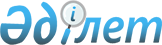 Қазақстан Республикасы Қаржы министрлігінің кейбір мәселелері туралыҚазақстан Республикасы Үкіметінің 2014 жылғы 31 желтоқсандағы № 1450 қаулысы

      «Мемлекеттік мүлік туралы» 2011 жылғы 1 наурыздағы Қазақстан Республикасының Заңы 159-бабының 1-тармағына сәйкес Қазақстан Республикасының Үкіметі ҚАУЛЫ ЕТЕДІ:



      1. Республикалық мемлекеттік мекеме – «Қазақстан Республикасы Қаржы министрлігі Мемлекеттік кірістер комитеті Алматы қаласы бойынша Мемлекеттік кірістер департаментінің Наурызбай ауданы бойынша Мемлекеттік кірістер басқармасы» құрылсын.



      2. Осы қаулының 1-тармағында көрсетілген мемлекеттік мекемені қаржыландыру 2015 – 2017 жылдарға арналған республикалық бюджетте Қазақстан Республикасы Қаржы министрлігіне көзделген қаражат есебінен және шегінде жүзеге асырылады деп белгіленсін.



      3. «Қазақстан Республикасы Қаржы министрлігінің кейбір мәселелері туралы» Қазақстан Республикасы Үкіметінің 2008 жылғы 24 сәуірдегі № 387 қаулысына (Қазақстан Республикасының ПҮАЖ-ы, 2008 ж., № 22, 205-құжат) мынадай өзгеріс енгізілсін:



      көрсетiлген қаулымен бекiтiлген Қазақстан Республикасы Қаржы министрлiгi туралы ережеде:



      Қазақстан Республикасы Қаржы министрлiгi Кедендiк бақылау комитетiнiң республикалық мемлекеттiк мекемелерiнiң тiзбесi және Қазақстан Республикасы Қаржы министрлiгi Салық комитетiнiң аумақтық органдары – мемлекеттiк мекемелерiнiң тiзбесi осы қаулыға қосымшаға сәйкес жаңа редакцияда жазылсын.



      4. Қазақстан Республикасы Қаржы министрлігі Қазақстан Республикасының заңнамасында белгіленген тәртіппен осы қаулыдан туындайтын шараларды қабылдасын.



      5. Осы қаулы қол қойылған күнiнен бастап қолданысқа енгізіледі және ресми жариялануға тиіс.       Қазақстан Республикасының

      Премьер-Министрі                                    К. Мәсімов

Қазақстан Республикасы 

Үкiметiнiң        

2014 жылғы 31 желтоқсандағы 

№ 1450 қаулысына    

қосымша          

Қазақстан Республикасы Қаржы министрлігі Мемлекеттік кірістер

комитетінің республикалық мемлекеттік мекемелерінің тізбесі 

1. Қазақстан Республикасы Қаржы министрлігі Мемлекеттік

кірістер комитетінің аумақтық органдары – мемлекеттік

мекемелерінің тізбесі

      1. Қазақстан Республикасы Қаржы министрлігі Мемлекеттік кірістер комитетінің Ақмола облысы бойынша Мемлекеттік кірістер департаменті.



      2. Қазақстан Республикасы Қаржы министрлігі Мемлекеттік кірістер комитеті Ақмола облысы бойынша Мемлекеттік кірістер департаментінің Көкшетау қаласы бойынша мемлекеттік кірістер басқармасы.



      3. Қазақстан Республикасы Қаржы министрлiгi Мемлекеттік кірістер комитетi Ақмола облысы бойынша Мемлекеттік кірістер департаментiнiң Степногорск қаласы бойынша мемлекеттік кірістер басқармасы.



      4. Қазақстан Республикасы Қаржы министрлiгi Мемлекеттік кірістер комитетi Ақмола облысы бойынша Мемлекеттік кірістер департаментiнiң Ақкөл ауданы бойынша мемлекеттік кірістер басқармасы.



      5. Қазақстан Республикасы Қаржы министрлiгi Мемлекеттік кірістер комитетi Ақмола облысы бойынша Мемлекеттік кірістер департаментiнiң Астрахан ауданы бойынша мемлекеттік кірістер басқармасы.



      6. Қазақстан Республикасы Қаржы министрлiгi Мемлекеттік кірістер комитетi Ақмола облысы бойынша Мемлекеттік кірістер департаментiнiң Атбасар ауданы бойынша мемлекеттік кірістер басқармасы.



      7. Қазақстан Республикасы Қаржы министрлiгi Мемлекеттік кірістер комитетi Ақмола облысы бойынша Мемлекеттік кірістер департаментiнiң Сандықтау ауданы бойынша мемлекеттік кірістер басқармасы.



      8. Қазақстан Республикасы Қаржы министрлiгi Мемлекеттік кірістер комитетi Ақмола облысы бойынша Мемлекеттік кірістер департаментiнiң Аршалы ауданы бойынша мемлекеттік кірістер басқармасы.



      9. Қазақстан Республикасы Қаржы министрлiгi Мемлекеттік кірістер комитетi Ақмола облысы бойынша Мемлекеттік кірістер департаментiнiң Ерейментау ауданы бойынша мемлекеттік кірістер басқармасы.



      10. Қазақстан Республикасы Қаржы министрлiгi Мемлекеттік кірістер комитетi Ақмола облысы бойынша Мемлекеттік кірістер департаментiнiң Егіндікөл ауданы бойынша мемлекеттік кірістер басқармасы.



      11. Қазақстан Республикасы Қаржы министрлiгi Мемлекеттік кірістер комитетi Ақмола облысы бойынша Мемлекеттік кірістер департаментiнiң Қорғалжын ауданы бойынша мемлекеттік кірістер басқармасы.



      12. Қазақстан Республикасы Қаржы министрлiгi Мемлекеттік кірістер комитетi Ақмола облысы бойынша Мемлекеттік кірістер департаментiнiң Бұланды ауданы бойынша мемлекеттік кірістер басқармасы.



      13. Қазақстан Республикасы Қаржы министрлiгi Мемлекеттік кірістер комитетi Ақмола облысы бойынша Мемлекеттік кірістер департаментiнiң Целиноград ауданы бойынша мемлекеттік кірістер басқармасы.



      14. Қазақстан Республикасы Қаржы министрлiгi Мемлекеттік кірістер комитетi Ақмола облысы бойынша Мемлекеттік кірістер департаментiнiң Шортанды ауданы бойынша мемлекеттік кірістер басқармасы.



      15. Қазақстан Республикасы Қаржы министрлiгi Мемлекеттік кірістер комитетi Ақмола облысы бойынша Мемлекеттік кірістер департаментiнiң Жарқайың ауданы бойынша мемлекеттік кірістер басқармасы.



      16. Қазақстан Республикасы Қаржы министрлiгi Мемлекеттік кірістер комитетi Ақмола облысы бойынша Мемлекеттік кірістер департаментiнiң Есіл ауданы бойынша мемлекеттік кірістер басқармасы.



      17. Қазақстан Республикасы Қаржы министрлiгi Мемлекеттік кірістер комитетi Ақмола облысы бойынша Мемлекеттік кірістер департаментiнiң Жақсы ауданы бойынша мемлекеттік кірістер басқармасы.



      18. Қазақстан Республикасы Қаржы министрлiгi Мемлекеттік кірістер комитетi Ақмола облысы бойынша Мемлекеттік кірістер департаментiнiң Зеренді ауданы бойынша мемлекеттік кірістер басқармасы.



      19. Қазақстан Республикасы Қаржы министрлiгi Мемлекеттік кірістер комитетi Ақмола облысы бойынша Мемлекеттік кірістер департаментiнiң Бурабай ауданы бойынша мемлекеттік кірістер басқармасы.



      20. Қазақстан Республикасы Қаржы министрлiгi Мемлекеттік кірістер комитетi Ақмола облысы бойынша Мемлекеттік кірістер департаментiнiң Еңбекшілдер ауданы бойынша мемлекеттік кірістер басқармасы.



      21. Қазақстан Республикасы Қаржы министрлiгi Мемлекеттік кірістер комитетi Ақмола облысы бойынша Мемлекеттік кірістер департаментiнiң «Бурабай» мемлекеттік кірістер басқармасы.



      22. Қазақстан Республикасы Қаржы министрлiгi Мемлекеттік кірістер комитетiнiң Ақтөбе облысы бойынша Мемлекеттік кірістер департаментi.



      23. Қазақстан Республикасы Қаржы министрлiгi Мемлекеттік кірістер комитетi Ақтөбе облысы бойынша Мемлекеттік кірістер департаментiнің Ақтөбе қаласы бойынша мемлекеттік кірістер басқармасы.



      24. Қазақстан Республикасы Қаржы министрлiгi Мемлекеттік кірістер комитетi Ақтөбе облысы бойынша Мемлекеттік кірістер департаментiнiң Алға ауданы бойынша мемлекеттік кірістер басқармасы.



      25. Қазақстан Республикасы Қаржы министрлiгi Мемлекеттік кірістер комитетi Ақтөбе облысы бойынша Мемлекеттік кірістер департаментiнiң Байғанин ауданы бойынша мемлекеттік кірістер басқармасы.



      26. Қазақстан Республикасы Қаржы министрлiгi Мемлекеттік кірістер комитетi Ақтөбе облысы бойынша Мемлекеттік кірістер департаментiнiң Әйтеке би ауданы бойынша мемлекеттік кірістер басқармасы.



      27. Қазақстан Республикасы Қаржы министрлiгi Мемлекеттік кірістер комитетi Ақтөбе облысы бойынша Мемлекеттік кірістер департаментiнiң Ырғыз ауданы бойынша мемлекеттік кірістер басқармасы.



      28. Қазақстан Республикасы Қаржы министрлiгi Мемлекеттік кірістер комитетi Ақтөбе облысы бойынша Мемлекеттік кірістер департаментiнiң Қарғалы ауданы бойынша мемлекеттік кірістер басқармасы.



      29. Қазақстан Республикасы Қаржы министрлiгi Мемлекеттік кірістер комитетi Ақтөбе облысы бойынша Мемлекеттік кірістер департаментiнiң Мәртөк ауданы бойынша мемлекеттік кірістер басқармасы.



      30. Қазақстан Республикасы Қаржы министрлiгi Мемлекеттік кірістер комитетi Ақтөбе облысы бойынша Мемлекеттік кірістер департаментiнiң Мұғалжар ауданы бойынша мемлекеттік кірістер басқармасы.



      31. Қазақстан Республикасы Қаржы министрлiгi Мемлекеттік кірістер комитетi Ақтөбе облысы бойынша Мемлекеттік кірістер департаментiнiң Темiр ауданы бойынша мемлекеттік кірістер басқармасы.



      32. Қазақстан Республикасы Қаржы министрлiгi Мемлекеттік кірістер комитетi Ақтөбе облысы бойынша Мемлекеттік кірістер департаментiнiң Ойыл ауданы бойынша мемлекеттік кірістер басқармасы.



      33 Қазақстан Республикасы Қаржы министрлiгi Мемлекеттік кірістер комитетi Ақтөбе облысы бойынша Мемлекеттік кірістер департаментiнiң Қобда ауданы бойынша мемлекеттік кірістер басқармасы.



      34. Қазақстан Республикасы Қаржы министрлiгi Мемлекеттік кірістер комитетi Ақтөбе облысы бойынша Мемлекеттік кірістер департаментiнiң Хромтау ауданы бойынша мемлекеттік кірістер басқармасы.



      35. Қазақстан Республикасы Қаржы министрлiгi Мемлекеттік кірістер комитетi Ақтөбе облысы бойынша Мемлекеттік кірістер департаментiнiң Шалқар ауданы бойынша мемлекеттік кірістер басқармасы.



      36. Қазақстан Республикасы Қаржы министрлiгi Мемлекеттік кірістер комитетiнiң Алматы облысы бойынша Мемлекеттік кірістер департаментi.



      37. Қазақстан Республикасы Қаржы министрлiгi Мемлекеттік кірістер комитетi Алматы облысы бойынша Мемлекеттік кірістер департаментiнiң Талдықорған қаласы бойынша мемлекеттік кірістер басқармасы.



      38. Қазақстан Республикасы Қаржы министрлiгi Мемлекеттік кірістер комитетi Алматы облысы бойынша Мемлекеттік кірістер департаментiнiң Қапшағай қаласы бойынша мемлекеттік кірістер басқармасы.



      39. Қазақстан Республикасы Қаржы министрлiгi Мемлекеттік кірістер комитетi Алматы облысы бойынша Мемлекеттік кірістер департаментiнiң Текелi қаласы бойынша мемлекеттік кірістер басқармасы.



      40. Қазақстан Республикасы Қаржы министрлiгiнiң Мемлекеттік кірістер комитетi Алматы облысы бойынша Мемлекеттік кірістер департаментiнiң Балқаш ауданы бойынша мемлекеттік кірістер басқармасы.



      41. Қазақстан Республикасы Қаржы министрлiгi Мемлекеттік кірістер комитетi Алматы облысы бойынша Мемлекеттік кірістер департаментiнiң Жамбыл ауданы бойынша мемлекеттік кірістер басқармасы.



      42. Қазақстан Республикасы Қаржы министрлiгi Мемлекеттік кірістер комитетi Алматы облысы бойынша Мемлекеттік кірістер департаментiнiң Iле ауданы бойынша мемлекеттік кірістер басқармасы.



      43. Қазақстан Республикасы Қаржы министрлiгi Мемлекеттік кірістер комитетi Алматы облысы бойынша Мемлекеттік кірістер департаментiнiң Қарасай ауданы бойынша мемлекеттік кірістер басқармасы.



      44. Қазақстан Республикасы Қаржы министрлiгi Мемлекеттік кірістер комитетi Алматы облысы бойынша Мемлекеттік кірістер департаментiнiң Райымбек ауданы бойынша мемлекеттік кірістер басқармасы.



      45. Қазақстан Республикасы Қаржы министрлiгi Мемлекеттік кірістер комитетi Алматы облысы бойынша Мемлекеттік кірістер департаментiнiң Талғар ауданы бойынша мемлекеттік кірістер басқармасы.



      46. Қазақстан Республикасы Қаржы министрлiгi Мемлекеттік кірістер комитетi Алматы облысы бойынша Мемлекеттік кірістер департаментiнiң Ұйғыр ауданы бойынша мемлекеттік кірістер басқармасы.



      47. Қазақстан Республикасы Қаржы министрлiгi Мемлекеттік кірістер комитетi Алматы облысы бойынша Мемлекеттік кірістер департаментiнiң Еңбекшiқазақ ауданы бойынша мемлекеттік кірістер басқармасы.



      48. Қазақстан Республикасы Қаржы министрлiгi Мемлекеттік кірістер комитетi Алматы облысы бойынша Мемлекеттік кірістер департаментiнiң Ақсу ауданы бойынша мемлекеттік кірістер басқармасы.



      49. Қазақстан Республикасы Қаржы министрлiгi Мемлекеттік кірістер комитетi Алматы облысы бойынша Мемлекеттік кірістер департаментiнiң Алакөл ауданы бойынша мемлекеттік кірістер басқармасы.



      50. Қазақстан Республикасы Қаржы министрлiгiнiң Мемлекеттік кірістер комитетi Алматы облысы бойынша Мемлекеттік кірістер департаментiнiң Қаратал ауданы бойынша мемлекеттік кірістер басқармасы.



      51. Қазақстан Республикасы Қаржы министрлiгi Мемлекеттік кірістер комитетi Алматы облысы бойынша Мемлекеттік кірістер департаментiнiң Кербұлақ ауданы бойынша мемлекеттік кірістер басқармасы.



      52. Қазақстан Республикасы Қаржы министрлiгi Мемлекеттік кірістер комитетi Алматы облысы бойынша Мемлекеттік кірістер департаментiнiң Көксу ауданы бойынша мемлекеттік кірістер басқармасы.



      53. Қазақстан Республикасы Қаржы министрлiгi Мемлекеттік кірістер комитетi Алматы облысы бойынша Мемлекеттік кірістер департаментiнiң Панфилов ауданы бойынша мемлекеттік кірістер басқармасы.



      54. Қазақстан Республикасы Қаржы министрлiгi Мемлекеттік кірістер комитетi Алматы облысы бойынша Мемлекеттік кірістер департаментiнiң Сарқант ауданы бойынша мемлекеттік кірістер басқармасы.



      55. Қазақстан Республикасы Қаржы министрлiгi Мемлекеттік кірістер комитетi Алматы облысы бойынша Мемлекеттік кірістер департаментiнiң Ескелдi ауданы бойынша мемлекеттік кірістер басқармасы.



      56. Қазақстан Республикасы Қаржы министрлігі Мемлекеттік кірістер комитеті Алматы облысы бойынша Мемлекеттік кірістер департаментінің «Қорғас» кеденi.



      57. Қазақстан Республикасы Қаржы министрлiгi Мемлекеттік кірістер комитетiнiң Атырау облысы бойынша Мемлекеттік кірістер департаментi.



      58. Қазақстан Республикасы Қаржы министрлiгi Мемлекеттік кірістер комитетi Атырау облысы бойынша Мемлекеттік кірістер департаментiнiң Атырау қаласы бойынша мемлекеттік кірістер басқармасы.



      59. Қазақстан Республикасы Қаржы министрлiгi Мемлекеттік кірістер комитетi Атырау облысы бойынша Мемлекеттік кірістер департаментiнiң Құрманғазы ауданы бойынша мемлекеттік кірістер басқармасы.



      60. Қазақстан Республикасы Қаржы министрлiгi Мемлекеттік кірістер комитетi Атырау облысы бойынша Мемлекеттік кірістер департаментiнiң Индер ауданы бойынша мемлекеттік кірістер басқармасы.



      61. Қазақстан Республикасы Қаржы министрлiгi Мемлекеттік кірістер комитетi Атырау облысы бойынша Мемлекеттік кірістер департаментiнiң Исатай ауданы бойынша мемлекеттік кірістер басқармасы.



      62. Қазақстан Республикасы Қаржы министрлiгi Мемлекеттік кірістер комитетi Атырау облысы бойынша Мемлекеттік кірістер департаментiнiң Қызылқоға ауданы бойынша Мемлекеттік кірістер басқармасы.



      63. Қазақстан Республикасы Қаржы министрлiгi Мемлекеттік кірістер комитетi Атырау облысы бойынша Мемлекеттік кірістер департаментiнiң Мақат ауданы бойынша мемлекеттік кірістер басқармасы.



      64. Қазақстан Республикасы Қаржы министрлiгiнiң Мемлекеттік кірістер комитетi Атырау облысы бойынша Мемлекеттік кірістер департаментiнiң Махамбет ауданы бойынша мемлекеттік кірістер басқармасы.



      65. Қазақстан Республикасы Қаржы министрлiгi Мемлекеттік кірістер комитетi Атырау облысы бойынша Мемлекеттік кірістер департаментiнiң Жылыой ауданы бойынша мемлекеттік кірістер басқармасы.



      66. Қазақстан Республикасы Қаржы министрлiгi Мемлекеттік кірістер комитетінің Батыс Қазақстан облысы бойынша Мемлекеттік кірістер департаменті.



      67. Қазақстан Республикасы Қаржы министрлігі Мемлекеттік кірістер комитеті Батыс Қазақстан облысы бойынша Мемлекеттік кірістер департаментінің Орал қаласы бойынша мемлекеттік кірістер басқармасы.



      68. Қазақстан Республикасы Қаржы министрлігі Мемлекеттік кірістер комитеті Батыс Қазақстан облысы бойынша Мемлекеттік кірістер департаментінің Бөрлі ауданы бойынша мемлекеттік кірістер басқармасы.



      69. Қазақстан Республикасы Қаржы министрлiгi Мемлекеттік кірістер комитеті Батыс Қазақстан облысы бойынша Мемлекеттік кірістер департаментінің Жәнібек ауданы бойынша мемлекеттік кірістер басқармасы.



      70. Қазақстан Республикасы Қаржы министрлiгi Мемлекеттік кірістер комитеті Батыс Қазақстан облысы бойынша Мемлекеттік кірістер департаментінің Жаңақала ауданы бойынша мемлекеттік кірістер басқармасы.



      71. Қазақстан Республикасы Қаржы министрлiгi Мемлекеттік кірістер комитеті Батыс Қазақстан облысы бойынша Мемлекеттік кірістер департаментінің Зеленов ауданы бойынша мемлекеттік кірістер басқармасы.



      72. Қазақстан Республикасы Қаржы министрлiгi Мемлекеттік кірістер комитеті Батыс Қазақстан облысы бойынша Мемлекеттік кірістер департаментінің Казталов ауданы бойынша мемлекеттік кірістер басқармасы.



      73. Қазақстан Республикасы Қаржы министрлiгi Мемлекеттік кірістер комитеті Батыс Қазақстан облысы бойынша Мемлекеттік кірістер департаментінің Сырым ауданы бойынша мемлекеттік кірістер басқармасы.



      74. Қазақстан Республикасы Қаржы министрлiгi Мемлекеттік кірістер комитеті Батыс Қазақстан облысы бойынша Мемлекеттік кірістер департаментінің Тасқала ауданы бойынша мемлекеттік кірістер басқармасы.



      75. Қазақстан Республикасы Қаржы министрлiгi Мемлекеттік кірістер комитеті Батыс Қазақстан облысы бойынша Мемлекеттік кірістер департаментінің Теректі ауданы бойынша мемлекеттік кірістер басқармасы.



      76. Қазақстан Республикасы Қаржы министрлiгi Мемлекеттік кірістер комитеті Батыс Қазақстан облысы бойынша Мемлекеттік кірістер департаментінің Бөкей ордасы ауданы бойынша мемлекеттік кірістер басқармасы.



      77. Қазақстан Республикасы Қаржы министрлiгi Мемлекеттік кірістер комитеті Батыс Қазақстан облысы бойынша Мемлекеттік кірістер департаментінің Ақжайық ауданы бойынша мемлекеттік кірістер басқармасы.



      78. Қазақстан Республикасы Қаржы министрлiгi Мемлекеттік кірістер комитеті Батыс Қазақстан облысы бойынша Мемлекеттік кірістер департаментінің Шыңғырлау ауданы бойынша мемлекеттік кірістер басқармасы.



      79. Қазақстан Республикасы Қаржы министрлiгi Мемлекеттік кірістер комитеті Батыс Қазақстан облысы бойынша Мемлекеттік кірістер департаментінің Қаратөбе ауданы бойынша мемлекеттік кірістер басқармасы.



      80. Қазақстан Республикасы Қаржы министрлiгi Мемлекеттік кірістер комитетінің Жамбыл облысы бойынша Мемлекеттік кірістер департаменті.



      81. Қазақстан Республикасы Қаржы министрлiгi Мемлекеттік кірістер комитеті Жамбыл облысы бойынша Мемлекеттік кірістер департаментінің Тараз қаласы бойынша мемлекеттік кірістер басқармасы.



      82. Қазақстан Республикасы Қаржы министрлiгi Мемлекеттік кірістер комитеті Жамбыл облысы бойынша Мемлекеттік кірістер департаментінің Жамбыл ауданы бойынша мемлекеттік кірістер басқармасы.



      83. Қазақстан Республикасы Қаржы министрлiгi Мемлекеттік кірістер комитеті Жамбыл облысы бойынша Мемлекеттік кірістер департаментінің Жуалы ауданы бойынша мемлекеттік кірістер басқармасы.



      84. Қазақстан Республикасы Қаржы министрлiгi Мемлекеттік кірістер комитеті Жамбыл облысы бойынша Мемлекеттік кірістер департаментінің Қордай ауданы бойынша мемлекеттік кірістер басқармасы.



      85. Қазақстан Республикасы Қаржы министрлiгi Мемлекеттік кірістер комитеті Жамбыл облысы бойынша Мемлекеттік кірістер департаментінің Тұрар Рысқұлов атындағы аудан бойынша мемлекеттік кірістер басқармасы.



      86. Қазақстан Республикасы Қаржы министрлiгi Мемлекеттік кірістер комитеті Жамбыл облысы бойынша Мемлекеттік кірістер департаментінің Мерке ауданы бойынша мемлекеттік кірістер басқармасы.



      87. Қазақстан Республикасы Қаржы министрлігі Мемлекеттік кірістер комитеті Жамбыл облысы бойынша Мемлекеттік кірістер департаментінің Мойынқұм ауданы бойынша мемлекеттік кірістер басқармасы.



      88. Қазақстан Республикасы Қаржы министрлігі Мемлекеттік кірістер комитеті Жамбыл облысы бойынша Мемлекеттік кірістер департаментінің Байзақ ауданы бойынша мемлекеттік кірістер басқармасы.



      89. Қазақстан Республикасы Қаржы министрлігі Мемлекеттік кірістер комитеті Жамбыл облысы бойынша Мемлекеттік кірістер департаментінің Шу ауданы бойынша мемлекеттік кірістер басқармасы.



      90. Қазақстан Республикасы Қаржы министрлігі Мемлекеттік кірістер комитеті Жамбыл облысы бойынша Мемлекеттік кірістер департаментінің Сарысу ауданы бойынша мемлекеттік кірістер басқармасы.



      91. Қазақстан Республикасы Қаржы министрлігі Мемлекеттік кірістер комитеті Жамбыл облысы бойынша Мемлекеттік кірістер департаментінің Талас ауданы бойынша мемлекеттік кірістер басқармасы.



      92. Қазақстан Республикасы Қаржы министрлігі Мемлекеттік кірістер комитеті Жамбыл облысы бойынша Мемлекеттік кірістер департаментінің «Қордай» кеденi.



      93. Қазақстан Республикасы Қаржы министрлiгi Мемлекеттік кірістер комитетінің Қарағанды облысы бойынша Мемлекеттік кірістер департаменті.



      94. Қазақстан Республикасы Қаржы министрлiгi Мемлекеттік кірістер комитеті Қарағанды облысы бойынша Мемлекеттік кірістер департаментінің Қарағанды қаласы бойынша мемлекеттік кірістер басқармасы.



      95. Қазақстан Республикасы Қаржы министрлiгi Мемлекеттік кірістер комитеті Қарағанды облысы бойынша Мемлекеттік кірістер департаментінің Жезқазған қаласы бойынша мемлекеттік кірістер басқармасы.



      96. Қазақстан Республикасы Қаржы министрлiгi Мемлекеттік кірістер комитеті Қарағанды облысы бойынша Мемлекеттік кірістер департаментінің Саран қаласы бойынша мемлекеттік кірістер басқармасы.



      97. Қазақстан Республикасы Қаржы министрлiгi Мемлекеттік кірістер комитеті Қарағанды облысы бойынша Мемлекеттік кірістер департаментінің Теміртау қаласы бойынша мемлекеттік кірістер басқармасы.



      98. Қазақстан Республикасы Қаржы министрлiгi Мемлекеттік кірістер комитеті Қарағанды облысы бойынша Мемлекеттік кірістер департаментінің Шахтинск қаласы бойынша мемлекеттік кірістер басқармасы.



      99. Қазақстан Республикасы Қаржы министрлiгi Мемлекеттік кірістер комитеті Қарағанды облысы бойынша Мемлекеттік кірістер департаментінің Балқаш қаласы бойынша мемлекеттік кірістер басқармасы.



      100. Қазақстан Республикасы Қаржы министрлiгi Мемлекеттік кірістер комитеті Қарағанды облысы бойынша Мемлекеттік кірістер департаментінің Приозерск қаласы бойынша мемлекеттік кірістер басқармасы.



      101. Қазақстан Республикасы Қаржы министрлiгi Мемлекеттік кірістер комитеті Қарағанды облысы бойынша Мемлекеттік кірістер департаментінің Қаражал қаласы бойынша мемлекеттік кірістер басқармасы.



      102. Қазақстан Республикасы Қаржы министрлiгi Мемлекеттік кірістер комитеті Қарағанды облысы бойынша Мемлекеттік кірістер департаментінің Сәтбаев қаласы бойынша мемлекеттік кірістер басқармасы.



      103. Қазақстан Республикасы Қаржы министрлiгi Мемлекеттік кірістер комитеті Қарағанды облысы бойынша Мемлекеттік кірістер департаментінің Қазыбек би атындағы аудан бойынша мемлекеттік кірістер басқармасы.



      104. Қазақстан Республикасы Қаржы министрлiгi Мемлекеттік кірістер комитеті Қарағанды облысы бойынша Мемлекеттік кірістер департаментінің Октябрь ауданы бойынша мемлекеттік кірістер басқармасы.



      105. Қазақстан Республикасы Қаржы министрлігі Мемлекеттік кірістер комитеті Қарағанды облысы бойынша Мемлекеттік кірістер департаментінің Қарқаралы ауданы бойынша мемлекеттік кірістер басқармасы.



      106. Қазақстан Республикасы Қаржы министрлiгi Мемлекеттік кірістер комитеті Қарағанды облысы бойынша Мемлекеттік кірістер департаментінің Нұра ауданы бойынша мемлекеттік кірістер басқармасы.



      107. Қазақстан Республикасы Қаржы министрлiгi Мемлекеттік кірістер комитеті Қарағанды облысы бойынша Мемлекеттік кірістер департаментінің Осакаров ауданы бойынша мемлекеттік кірістер басқармасы.



      108. Қазақстан Республикасы Қаржы министрлiгi Мемлекеттік кірістер комитеті Қарағанды облысы бойынша Мемлекеттік кірістер департаментінің Бұқар жырау ауданы бойынша мемлекеттік кірістер басқармасы.



      109. Қазақстан Республикасы Қаржы министрлiгi Мемлекеттік кірістер комитеті Қарағанды облысы бойынша Мемлекеттік кірістер департаментінің Ақтоғай ауданы бойынша мемлекеттік кірістер басқармасы.



      110. Қазақстан Республикасы Қаржы министрлiгi Мемлекеттік кірістер комитеті Қарағанды облысы бойынша Мемлекеттік кірістер департаментінің Жаңаарқа ауданы бойынша мемлекеттік кірістер басқармасы.



      111. Қазақстан Республикасы Қаржы министрлiгi Мемлекеттік кірістер комитеті Қарағанды облысы бойынша Мемлекеттік кірістер департаментінің Ұлытау ауданы бойынша мемлекеттік кірістер басқармасы.



      112. Қазақстан Республикасы Қаржы министрлiгi Мемлекеттік кірістер комитеті Қарағанды облысы бойынша Мемлекеттік кірістер департаментінің Шет ауданы бойынша мемлекеттік кірістер басқармасы.



      113. Қазақстан Республикасы Қаржы министрлiгiнің Мемлекеттік кірістер комитеті Қарағанды облысы бойынша Мемлекеттік кірістер департаментінің Абай ауданы бойынша мемлекеттік кірістер басқармасы.



      114. Қазақстан Республикасы Қаржы министрлiгi Мемлекеттік кірістер комитетінің Қостанай облысы бойынша Мемлекеттік кірістер департаменті.



      115. Қазақстан Республикасы Қаржы министрлiгi Мемлекеттік кірістер комитеті Қостанай облысы бойынша Мемлекеттік кірістер департаментінің Қостанай қаласы бойынша мемлекеттік кірістер басқармасы.



      116. Қазақстан Республикасы Қаржы министрлiгi Мемлекеттік кірістер комитеті Қостанай облысы бойынша Мемлекеттік кірістер департаментінің Лисаковск қаласы бойынша мемлекеттік кірістер басқармасы.



      117. Қазақстан Республикасы Қаржы министрлiгi Мемлекеттік кірістер комитеті Қостанай облысы бойынша Мемлекеттік кірістер департаментінің Рудный қаласы бойынша мемлекеттік кірістер басқармасы.



      118. Қазақстан Республикасы Қаржы министрлiгi Мемлекеттік кірістер комитеті Қостанай облысы бойынша Мемлекеттік кірістер департаментінің Арқалық қаласы бойынша мемлекеттік кірістер басқармасы.



      119. Қазақстан Республикасы Қаржы министрлiгi Мемлекеттік кірістер комитеті Қостанай облысы бойынша Мемлекеттік кірістер департаментінің Алтынсарин ауданы бойынша мемлекеттік кірістер басқармасы.



      120. Қазақстан Республикасы Қаржы министрлiгi Мемлекеттік кірістер комитеті Қостанай облысы бойынша Мемлекеттік кірістер департаментінің Меңдіқара ауданы бойынша мемлекеттік кірістер басқармасы.



      121. Қазақстан Республикасы Қаржы министрлiгi Мемлекеттік кірістер комитеті Қостанай облысы бойынша Мемлекеттік кірістер департаментінің Жітіқара ауданы бойынша мемлекеттік кірістер басқармасы.



      122. Қазақстан Республикасы Қаржы министрлiгi Мемлекеттік кірістер комитеті Қостанай облысы бойынша Мемлекеттік кірістер департаментінің Қамысты ауданы бойынша мемлекеттік кірістер басқармасы.



      123. Қазақстан Республикасы Қаржы министрлiгi Мемлекеттік кірістер комитеті Қостанай облысы бойынша Мемлекеттік кірістер департаментінің Қарасу ауданы бойынша мемлекеттік кірістер басқармасы.



      124. Қазақстан Республикасы Қаржы министрлiгi Мемлекеттік кірістер комитеті Қостанай облысы бойынша Мемлекеттік кірістер департаментінің Қарабалық ауданы бойынша мемлекеттік кірістер басқармасы.



      125. Қазақстан Республикасы Қаржы министрлiгi Мемлекеттік кірістер комитеті Қостанай облысы бойынша Мемлекеттік кірістер департаментінің Қостанай ауданы бойынша мемлекеттік кірістер басқармасы.



      126. Қазақстан Республикасы Қаржы министрлiгiнің Мемлекеттік кірістер комитеті Қостанай облысы бойынша Мемлекеттік кірістер департаментінің Ұзынкөл ауданы бойынша мемлекеттік кірістер басқармасы.



      127. Қазақстан Республикасы Қаржы министрлiгi Мемлекеттік кірістер комитеті Қостанай облысы бойынша Мемлекеттік кірістер департаментінің Наурызым ауданы бойынша мемлекеттік кірістер басқармасы.



      128. Қазақстан Республикасы Қаржы министрлiгi Мемлекеттік кірістер комитеті Қостанай облысы бойынша Мемлекеттік кірістер департаментінің Денисов ауданы бойынша мемлекеттік кірістер басқармасы.



      129. Қазақстан Республикасы Қаржы министрлiгi Мемлекеттік кірістер комитеті Қостанай облысы бойынша Мемлекеттік кірістер департаментінің Әулиекөл ауданы бойынша мемлекеттік кірістер басқармасы.



      130. Қазақстан Республикасы Қаржы министрлiгiнің Мемлекеттік кірістер комитеті Қостанай облысы бойынша Мемлекеттік кірістер департаментінің Таранов ауданы бойынша мемлекеттік кірістер басқармасы.



      131. Қазақстан Республикасы Қаржы министрлiгi Мемлекеттік кірістер комитеті Қостанай облысы бойынша Мемлекеттік кірістер департаментінің Сарыкөл ауданы бойынша мемлекеттік кірістер басқармасы.



      132. Қазақстан Республикасы Қаржы министрлiгi Мемлекеттік кірістер комитеті Қостанай облысы бойынша Мемлекеттік кірістер департаментінің Федоров ауданы бойынша мемлекеттік кірістер басқармасы.



      133. Қазақстан Республикасы Қаржы министрлiгi Мемлекеттік кірістер комитеті Қостанай облысы бойынша Мемлекеттік кірістер департаментінің Амангелді ауданы бойынша мемлекеттік кірістер басқармасы.



      134. Қазақстан Республикасы Қаржы министрлiгi Мемлекеттік кірістер комитеті Қостанай облысы бойынша Мемлекеттік кірістер департаментінің Жангелді ауданы бойынша мемлекеттік кірістер басқармасы.



      135. Қазақстан Республикасы Қаржы министрлiгi Мемлекеттік кірістер комитетінің Қызылорда облысы бойынша Мемлекеттік кірістер департаменті.



      136. Қазақстан Республикасы Қаржы министрлiгi Мемлекеттік кірістер комитеті Қызылорда облысы бойынша Мемлекеттік кірістер департаментінің Қызылорда қаласы бойынша мемлекеттік кірістер басқармасы.



      137. Қазақстан Республикасы Қаржы министрлiгi Мемлекеттік кірістер комитеті Қызылорда облысы бойынша Мемлекеттік кірістер департаментінің Арал ауданы бойынша мемлекеттік кірістер басқармасы.



      138. Қазақстан Республикасы Қаржы министрлiгi Мемлекеттік кірістер комитеті Қызылорда облысы бойынша Мемлекеттік кірістер департаментінің Қазалы ауданы бойынша мемлекеттік кірістер басқармасы.



      139. Қазақстан Республикасы Қаржы министрлiгi Мемлекеттік кірістер комитеті Қызылорда облысы бойынша Мемлекеттік кірістер департаментінің Қармақшы ауданы бойынша мемлекеттік кірістер басқармасы.



      140. Қазақстан Республикасы Қаржы министрлiгi Мемлекеттік кірістер комитеті Қызылорда облысы бойынша Мемлекеттік кірістер департаментінің Жалағаш ауданы бойынша мемлекеттік кірістер басқармасы.



      141. Қазақстан Республикасы Қаржы министрлiгi Мемлекеттік кірістер комитеті Қызылорда облысы бойынша Мемлекеттік кірістер департаментінің Сырдария ауданы бойынша мемлекеттік кірістер басқармасы.



      142. Қазақстан Республикасы Қаржы министрлiгi Мемлекеттік кірістер комитеті Қызылорда облысы бойынша Мемлекеттік кірістер департаментінің Шиелі ауданы бойынша мемлекеттік кірістер басқармасы.



      143. Қазақстан Республикасы Қаржы министрлiгiнің Мемлекеттік кірістер комитеті Қызылорда облысы бойынша Мемлекеттік кірістер департаментінің Жаңақорған ауданы бойынша мемлекеттік кірістер басқармасы.



      144. Қазақстан Республикасы Қаржы министрлiгi Мемлекеттік кірістер комитетінің Маңғыстау облысы бойынша Мемлекеттік кірістер департаменті.



      145. Қазақстан Республикасы Қаржы министрлiгi Мемлекеттік кірістер комитеті Маңғыстау облысы бойынша Мемлекеттік кірістер департаментінің Ақтау қаласы бойынша мемлекеттік кірістер басқармасы.



      146. Қазақстан Республикасы Қаржы министрлiгi Мемлекеттік кірістер комитеті Маңғыстау облысы бойынша Мемлекеттік кірістер департаментінің Жаңаөзен қаласы бойынша мемлекеттік кірістер басқармасы.



      147. Қазақстан Республикасы Қаржы министрлiгi Мемлекеттік кірістер комитеті Маңғыстау облысы бойынша Мемлекеттік кірістер департаментінің Бейнеу ауданы бойынша мемлекеттік кірістер басқармасы.



      148. Қазақстан Республикасы Қаржы министрлiгi Мемлекеттік кірістер комитеті Маңғыстау облысы бойынша Мемлекеттік кірістер департаментінің Қарақия ауданы бойынша мемлекеттік кірістер басқармасы.



      149. Қазақстан Республикасы Қаржы министрлiгi Мемлекеттік кірістер комитеті Маңғыстау облысы бойынша Мемлекеттік кірістер департаментінің Маңғыстау ауданы бойынша мемлекеттік кірістер басқармасы.



      150. Қазақстан Республикасы Қаржы министрлiгi Мемлекеттік кірістер комитеті Маңғыстау облысы бойынша Мемлекеттік кірістер департаментінің Мұнайлы ауданы бойынша мемлекеттік кірістер басқармасы.



      151. Қазақстан Республикасы Қаржы министрлiгi Мемлекеттік кірістер комитеті Маңғыстау облысы бойынша Мемлекеттік кірістер департаментінің Түпқараған ауданы бойынша мемлекеттік кірістер басқармасы.



      152. Қазақстан Республикасы Қаржы министрлiгi Мемлекеттік кірістер комитеті Маңғыстау облысы бойынша Мемлекеттік кірістер департаментінің «Ақтау теңіз порты» мемлекеттік кірістер басқармасы.



      153. Қазақстан Республикасы Қаржы министрлігі Мемлекеттік кірістер комитетінің Оңтүстік Қазақстан облысы бойынша Мемлекеттік кірістер департаменті.



      154. Қазақстан Республикасы Қаржы министрлігі Мемлекеттік кірістер комитеті Оңтүстік Қазақстан облысы бойынша Мемлекеттік кірістер департаментінің Шымкент қаласы бойынша мемлекеттік кірістер басқармасы.



      155. Қазақстан Республикасы Қаржы министрлігі Мемлекеттік кірістер комитеті Оңтүстік Қазақстан облысы бойынша Мемлекеттік кірістер департаментінің Арыс қаласы бойынша мемлекеттік кірістер басқармасы.



      156. Республикасы Қаржы министрлігі Мемлекеттік кірістер комитеті Оңтүстік Қазақстан облысы бойынша Мемлекеттік кірістер департаментінің Кентау қаласы бойынша мемлекеттік кірістер басқармасы.



      157. Қазақстан Республикасы Қаржы министрлігі Мемлекеттік кірістер комитеті Оңтүстік Қазақстан облысы бойынша Мемлекеттік кірістер департаментінің Түркістан қаласы бойынша мемлекеттік кірістер басқармасы.



      158. Қазақстан Республикасы Қаржы министрлігі Мемлекеттік кірістер комитеті Оңтүстік Қазақстан облысы бойынша Мемлекеттік кірістер департаментінің Абай ауданы бойынша мемлекеттік кірістер басқармасы.



      159. Қазақстан Республикасы Қаржы министрлігі Мемлекеттік кірістер комитеті Оңтүстік Қазақстан облысы бойынша Мемлекеттік кірістер департаментінің Әл-Фараби ауданы бойынша мемлекеттік кірістер басқармасы.



      160. Қазақстан Республикасы Қаржы министрлігі Мемлекеттік кірістер комитеті Оңтүстік Қазақстан облысы бойынша Мемлекеттік кірістер департаментінің Бәйдібек ауданы бойынша мемлекеттік кірістер басқармасы.



      161. Қазақстан Республикасы Қаржы министрлігі Мемлекеттік кірістер комитеті Оңтүстік Қазақстан облысы бойынша Мемлекеттік кірістер департаментінің Еңбекші ауданы бойынша мемлекеттік кірістер басқармасы.



      162. Қазақстан Республикасы Қаржы министрлігі Мемлекеттік кірістер комитеті Оңтүстік Қазақстан облысы бойынша Мемлекеттік кірістер департаментінің Ордабасы ауданы бойынша мемлекеттік кірістер басқармасы.



      163. Қазақстан Республикасы Қаржы министрлігі Мемлекеттік кірістер комитеті Оңтүстік Қазақстан облысы бойынша Мемлекеттік кірістер департаментінің Мақтаарал ауданы бойынша мемлекеттік кірістер басқармасы.



      164. Қазақстан Республикасы Қаржы министрлігі Мемлекеттік кірістер комитеті Оңтүстік Қазақстан облысы бойынша Мемлекеттік кірістер департаментінің Отырар ауданы бойынша мемлекеттік кірістер басқармасы.



      165. Қазақстан Республикасы Қаржы министрлігі Мемлекеттік кірістер комитеті Оңтүстік Қазақстан облысы бойынша Мемлекеттік кірістер департаментінің Қазығұрт ауданы бойынша мемлекеттік кірістер басқармасы.



      166. Қазақстан Республикасы Қаржы министрлігі Мемлекеттік кірістер комитеті Оңтүстік Қазақстан облысы бойынша Мемлекеттік кірістер департаментінің Төлеби ауданы бойынша мемлекеттік кірістер басқармасы.



      167. Қазақстан Республикасы Қаржы министрлігі Мемлекеттік кірістер комитеті Оңтүстік Қазақстан облысы бойынша Мемлекеттік кірістер департаментінің Сайрам ауданы бойынша мемлекеттік кірістер басқармасы.



      168. Қазақстан Республикасы Қаржы министрлігі Мемлекеттік кірістер комитеті Оңтүстік Қазақстан облысы бойынша Мемлекеттік кірістер департаментінің Сарыағаш ауданы бойынша мемлекеттік кірістер басқармасы.



      169. Қазақстан Республикасы Қаржы министрлігі Мемлекеттік кірістер комитеті Оңтүстік Қазақстан облысы бойынша Мемлекеттік кірістер департаментінің Созақ ауданы бойынша мемлекеттік кірістер басқармасы.



      170. Қазақстан Республикасы Қаржы министрлігі Мемлекеттік кірістер комитеті Оңтүстік Қазақстан облысы бойынша Мемлекеттік кірістер департаментінің Түлкібас ауданы бойынша мемлекеттік кірістер басқармасы.



      171. Қазақстан Республикасы Қаржы министрлігі Мемлекеттік кірістер комитеті Оңтүстік Қазақстан облысы бойынша Мемлекеттік кірістер департаментінің Шардара ауданы бойынша мемлекеттік кірістер басқармасы.



      172. Қазақстан Республикасы Қаржы министрлігі Мемлекеттік кірістер комитетінің Оңтүстік Қазақстан облысы бойынша Мемлекеттік кірістер департаментінің «Оңтүстік» мемлекеттік кірістер басқармасы.



      173. Қазақстан Республикасы Қаржы министрлiгi Мемлекеттік кірістер комитетінің Павлодар облысы бойынша Мемлекеттік кірістер департаменті.



      174. Қазақстан Республикасы Қаржы министрлiгi Мемлекеттік кірістер комитеті Павлодар облысы бойынша Мемлекеттік кірістер департаментінің Павлодар қаласы бойынша мемлекеттік кірістер басқармасы.



      175. Қазақстан Республикасы Қаржы министрлiгi Мемлекеттік кірістер комитеті Павлодар облысы бойынша Мемлекеттік кірістер департаментінің Ақсу қаласы бойынша мемлекеттік кірістер басқармасы.



      176. Қазақстан Республикасы Қаржы министрлiгi Мемлекеттік кірістер комитеті Павлодар облысы бойынша Мемлекеттік кірістер департаментінің Екібастұз қаласы бойынша мемлекеттік кірістер басқармасы.



      177. Қазақстан Республикасы Қаржы министрлiгi Мемлекеттік кірістер комитеті Павлодар облысы бойынша Мемлекеттік кірістер департаментінің Ақтоғай ауданы бойынша мемлекеттік кірістер басқармасы.



      178. Қазақстан Республикасы Қаржы министрлiгi Мемлекеттік кірістер комитеті Павлодар облысы бойынша Мемлекеттік кірістер департаментінің Баянауыл ауданы бойынша мемлекеттік кірістер басқармасы.



      179. Қазақстан Республикасы Қаржы министрлiгi Мемлекеттік кірістер комитеті Павлодар облысы бойынша Мемлекеттік кірістер департаментінің Железин ауданы бойынша мемлекеттік кірістер басқармасы.



      180. Қазақстан Республикасы Қаржы министрлiгi Мемлекеттік кірістер комитеті Павлодар облысы бойынша Мемлекеттік кірістер департаментінің Ертіс ауданы бойынша мемлекеттік кірістер басқармасы.



      181. Қазақстан Республикасы Қаржы министрлiгi Мемлекеттік кірістер комитеті Павлодар облысы бойынша Мемлекеттік кірістер департаментінің Қашыр ауданы бойынша мемлекеттік кірістер басқармасы.



      182. Қазақстан Республикасы Қаржы министрлiгi Мемлекеттік кірістер комитеті Павлодар облысы бойынша Мемлекеттік кірістер департаментінің Лебяжі ауданы бойынша мемлекеттік кірістер басқармасы.



      183. Қазақстан Республикасы Қаржы министрлiгi Мемлекеттік кірістер комитеті Павлодар облысы бойынша Мемлекеттік кірістер департаментінің Май ауданы бойынша мемлекеттік кірістер басқармасы.



      184. Қазақстан Республикасы Қаржы министрлiгi Мемлекеттік кірістер комитеті Павлодар облысы бойынша Мемлекеттік кірістер департаментінің Павлодар ауданы бойынша мемлекеттік кірістер басқармасы.



      185. Қазақстан Республикасы Қаржы министрлiгi Мемлекеттік кірістер комитеті Павлодар облысы бойынша Мемлекеттік кірістер департаментінің Успен ауданы бойынша мемлекеттік кірістер басқармасы.



      186. Қазақстан Республикасы Қаржы министрлігі Мемлекеттік кірістер комитеті Павлодар облысы бойынша Мемлекеттік кірістер департаментінің Шарбақты ауданы бойынша мемлекеттік кірістер басқармасы.



      187. Қазақстан Республикасы Қаржы министрлігі Мемлекеттік кірістер комитетінің Солтүстiк Қазақстан облысы бойынша Мемлекеттік кірістер департаментi.



      188. Қазақстан Республикасы Қаржы министрлігі Мемлекеттік кірістер комитеті Солтүстiк Қазақстан облысы бойынша Мемлекеттік кірістер департаментiнiң Қызылжар ауданы бойынша мемлекеттік кірістер басқармасы.



      189. Қазақстан Республикасы Қаржы министрлігі Мемлекеттік кірістер комитеті Солтүстiк Қазақстан облысы бойынша Мемлекеттік кірістер департаментiнiң Мағжан Жұмабаев атындағы аудан бойынша мемлекеттік кірістер басқармасы.



      190. Қазақстан Республикасы Қаржы министрлігі Мемлекеттік кірістер комитеті Солтүстiк Қазақстан облысы бойынша Мемлекеттік кірістер департаментiнiң Жамбыл ауданы бойынша мемлекеттік кірістер басқармасы.



      191. Қазақстан Республикасы Қаржы министрлігі Мемлекеттік кірістер комитеті Солтүстік Қазақстан облысы бойынша Мемлекеттік кірістер департаментінің Есіл ауданы бойынша мемлекеттік кірістер басқармасы.



      192. Қазақстан Республикасы Қаржы министрлігі Мемлекеттік кірістер комитеті Солтүстік Қазақстан облысы бойынша Мемлекеттік кірістер департаментінің Мамлют ауданы бойынша мемлекеттік кірістер басқармасы.



      193. Қазақстан Республикасы Қаржы министрлігі Мемлекеттік кірістер комитеті Солтүстік Қазақстан облысы бойынша Мемлекеттік кірістер департаментінің Шал ақын ауданы бойынша мемлекеттік кірістер басқармасы.



      194. Қазақстан Республикасы Қаржы министрлігі Мемлекеттік кірістер комитеті Солтүстік Қазақстан облысы бойынша Мемлекеттік кірістер департаментінің Аққайың ауданы бойынша мемлекеттік кірістер басқармасы.



      195. Қазақстан Республикасы Қаржы министрлігі Мемлекеттік кірістер комитеті Солтүстік Қазақстан облысы бойынша Мемлекеттік кірістер департаментінің Тимирязев ауданы бойынша мемлекеттік кірістер басқармасы.



      196. Қазақстан Республикасы Қаржы министрлігі Мемлекеттік кірістер комитеті Солтүстік Қазақстан облысы бойынша Мемлекеттік кірістер департаментінің Айыртау ауданы бойынша мемлекеттік кірістер басқармасы.



      197. Қазақстан Республикасы Қаржы министрлігі Мемлекеттік кірістер комитеті Солтүстік Қазақстан облысы бойынша Мемлекеттік кірістер департаментінің Ақжар ауданы бойынша мемлекеттік кірістер басқармасы.



      198. Қазақстан Республикасы Қаржы министрлігі Мемлекеттік кірістер комитеті Солтүстік Қазақстан облысы бойынша Мемлекеттік кірістер департаментінің Тайынша ауданы бойынша мемлекеттік кірістер басқармасы.



      199. Қазақстан Республикасы Қаржы министрлігі Мемлекеттік кірістер комитеті Солтүстік Қазақстан облысы бойынша Мемлекеттік кірістер департаментінің Уәлиханов ауданы бойынша мемлекеттік кірістер басқармасы.



      200. Қазақстан Республикасы Қаржы министрлігі Мемлекеттік кірістер комитеті Солтүстік Қазақстан облысы бойынша Мемлекеттік кірістер департаментінің Ғабит Мүсірепов атындағы аудан бойынша мемлекеттік кірістер басқармасы.



      201. Қазақстан Республикасы Қаржы министрлігі Мемлекеттік кірістер комитеті Солтүстік Қазақстан облысы бойынша Мемлекеттік кірістер департаментінің Петропавл қаласы бойынша мемлекеттік кірістер басқармасы.



      202. Қазақстан Республикасы Қаржы министрлiгi Мемлекеттік кірістер комитетiнің Шығыс Қазақстан облысы бойынша Мемлекеттік кірістер департаментi.



      203. Қазақстан Республикасы Қаржы министрлiгi Мемлекеттік кірістер комитетi Шығыс Қазақстан облысы бойынша Мемлекеттік кірістер департаментiнiң Өскемен қаласы бойынша мемлекеттік кірістер басқармасы.



      204. Қазақстан Республикасы Қаржы министрлiгi Мемлекеттік кірістер комитетi Шығыс Қазақстан облысы бойынша Мемлекеттік кірістер департаментiнiң Зырян ауданы – Зырян қаласы бойынша мемлекеттік кірістер басқармасы.



      205. Қазақстан Республикасы Қаржы министрлiгi Мемлекеттік кірістер комитетi Шығыс Қазақстан облысы бойынша Мемлекеттік кірістер департаментiнiң Риддер қаласы бойынша мемлекеттік кірістер басқармасы.



      206. Қазақстан Республикасы Қаржы министрлiгi Мемлекеттік кірістер комитетi Шығыс Қазақстан облысы бойынша Мемлекеттік кірістер департаментiнiң Курчатов қаласы бойынша мемлекеттік кірістер басқармасы.



      207. Қазақстан Республикасы Қаржы министрлiгi Мемлекеттік кірістер комитетi Шығыс Қазақстан облысы бойынша Мемлекеттік кірістер департаментiнiң Семей қаласы бойынша мемлекеттік кірістер басқармасы.



      208. Қазақстан Республикасы Қаржы министрлiгi Мемлекеттік кірістер комитетi Шығыс Қазақстан облысы бойынша Мемлекеттік кірістер департаментiнiң Катонқарағай ауданы бойынша мемлекеттік кірістер басқармасы.



      209. Қазақстан Республикасы Қаржы министрлiгi Мемлекеттік кірістер комитетi Шығыс Қазақстан облысы бойынша Мемлекеттік кірістер департаментiнiң Глубокое ауданы бойынша мемлекеттік кірістер басқармасы.



      210. Қазақстан Республикасы Қаржы министрлiгi Мемлекеттік кірістер комитетi Шығыс Қазақстан облысы бойынша Мемлекеттік кірістер департаментiнiң Зайсан ауданы бойынша мемлекеттік кірістер басқармасы.



      211. Қазақстан Республикасы Қаржы министрлiгi Мемлекеттік кірістер комитетi Шығыс Қазақстан облысы бойынша Мемлекеттік кірістер департаментiнiң Күршiм ауданы бойынша мемлекеттік кірістер басқармасы.



      212. Қазақстан Республикасы Қаржы министрлiгi Мемлекеттік кірістер комитетi Шығыс Қазақстан облысы бойынша Мемлекеттік кірістер департаментiнiң Ұлан ауданы бойынша мемлекеттік кірістер басқармасы.



      213. Қазақстан Республикасы Қаржы министрлiгi Мемлекеттік кірістер комитетi Шығыс Қазақстан облысы бойынша Мемлекеттік кірістер департаментiнiң Шемонаиха ауданы бойынша мемлекеттік кірістер басқармасы.



      214. Қазақстан Республикасы Қаржы министрлiгi Мемлекеттік кірістер комитетi Шығыс Қазақстан облысы бойынша Мемлекеттік кірістер департаментiнiң Абай ауданы бойынша мемлекеттік кірістер басқармасы.



      215. Қазақстан Республикасы Қаржы министрлiгi Мемлекеттік кірістер комитетi Шығыс Қазақстан облысы бойынша Мемлекеттік кірістер департаментiнiң Аягөз ауданы бойынша мемлекеттік кірістер басқармасы.



      216. Қазақстан Республикасы Қаржы министрлiгi Мемлекеттік кірістер комитеті Шығыс Қазақстан облысы бойынша Мемлекеттік кірістер департаментінің Бесқарағай ауданы бойынша мемлекеттік кірістер басқармасы.



      217. Қазақстан Республикасы Қаржы министрлiгi Мемлекеттік кірістер комитеті Шығыс Қазақстан облысы бойынша Мемлекеттік кірістер департаментінің Бородулиха ауданы бойынша мемлекеттік кірістер басқармасы.



      218. Қазақстан Республикасы Қаржы министрлiгi Мемлекеттік кірістер комитеті Шығыс Қазақстан облысы бойынша Мемлекеттік кірістер департаментінің Жарма ауданы бойынша мемлекеттік кірістер басқармасы.



      219. Қазақстан Республикасы Қаржы министрлiгi Мемлекеттік кірістер комитеті Шығыс Қазақстан облысы бойынша Мемлекеттік кірістер департаментінің Көкпекті ауданы бойынша мемлекеттік кірістер басқармасы.



      220. Қазақстан Республикасы Қаржы министрлiгi Мемлекеттік кірістер комитеті Шығыс Қазақстан облысы бойынша Мемлекеттік кірістер департаментінің Үржар ауданы бойынша мемлекеттік кірістер басқармасы.



      221. Қазақстан Республикасы Қаржы министрлiгi Мемлекеттік кірістер комитеті Шығыс Қазақстан облысы бойынша Мемлекеттік кірістер департаментінің Тарбағатай ауданы бойынша мемлекеттік кірістер басқармасы.



      222. Қазақстан Республикасы Қаржы министрлігі Мемлекеттік кірістер комитетінің Астана қаласы бойынша Мемлекеттік кірістер департаменті.



      223. Қазақстан Республикасы Қаржы министрлігі Мемлекеттік кірістер комитеті Астана қаласы бойынша Мемлекеттік кірістер департаментінің Алматы ауданы бойынша мемлекеттік кірістер басқармасы.



      224. Қазақстан Республикасы Қаржы министрлігі Мемлекеттік кірістер комитеті Астана қаласы бойынша Мемлекеттік кірістер департаментінің Сарыарқа ауданы бойынша мемлекеттік кірістер басқармасы.



      225. Қазақстан Республикасы Қаржы министрлігі Мемлекеттік кірістер комитеті Астана қаласы бойынша Мемлекеттік кірістер департаментінің Есіл ауданы бойынша мемлекеттік кірістер басқармасы.



      226. Қазақстан Республикасы Қаржы министрлігі Мемлекеттік кірістер комитеті Астана қаласы бойынша Мемлекеттік кірістер департаментінің «Астана – жаңа қала» мемлекеттік кірістер басқармасы.



      227. Қазақстан Республикасы Қаржы министрлігі Мемлекеттік кірістер комитетінің Алматы қаласы бойынша Мемлекеттік кірістер департаменті.



      228. Қазақстан Республикасы Қаржы министрлігі Мемлекеттік кірістер комитеті Алматы қаласы бойынша Мемлекеттік кірістер департаментінің Алмалы ауданы бойынша мемлекеттік кірістер басқармасы.



      229. Қазақстан Республикасы Қаржы министрлігі Мемлекеттік кірістер комитеті Алматы қаласы бойынша Мемлекеттік кірістер департаментінің Алатау ауданы бойынша мемлекеттік кірістер басқармасы.



      230. Қазақстан Республикасы Қаржы министрлігі Мемлекеттік кірістер комитеті Алматы қаласы бойынша Мемлекеттік кірістер департаментінің Әуезов ауданы бойынша мемлекеттік кірістер басқармасы.



      231. Қазақстан Республикасы Қаржы министрлігі Мемлекеттік кірістер комитеті Алматы қаласы бойынша Мемлекеттік кірістер департаментінің Бостандық ауданы бойынша мемлекеттік кірістер басқармасы.



      232. Қазақстан Республикасы Қаржы министрлігі Мемлекеттік кірістер комитеті Алматы қаласы бойынша Мемлекеттік кірістер департаментінің Жетісу ауданы бойынша мемлекеттік кірістер басқармасы.



      233. Қазақстан Республикасы Қаржы министрлігі Мемлекеттік кірістер комитеті Алматы қаласы бойынша Мемлекеттік кірістер департаментінің Медеу ауданы бойынша мемлекеттік кірістер басқармасы.



      234. Қазақстан Республикасы Қаржы министрлігі Мемлекеттік кірістер комитеті Алматы қаласы бойынша Мемлекеттік кірістер департаментінің Түрксіб ауданы бойынша мемлекеттік кірістер басқармасы.



      235. Қазақстан Республикасы Қаржы министрлігі Мемлекеттік кірістер комитеті Алматы қаласы бойынша Мемлекеттік кірістер департаментінің Наурызбай ауданы бойынша мемлекеттік кірістер басқармасы.



      236. Қазақстан Республикасы Қаржы министрлігі Мемлекеттік кірістер комитеті Алматы қаласы бойынша Мемлекеттік кірістер департаментінің «Ақпараттық технологиялар паркі» мемлекеттік кірістер басқармасы.



      237. Қазақстан Республикасы Қаржы министрлігі Мемлекеттік кірістер комитетінің «Достық» кедені. 2. Мамандандырылған мемлекеттік мекемелердің тізімі

      1. Қазақстан Республикасы Қаржы министрлігі Мемлекеттік кірістер комитетінің «Кинологиялық орталығы».



      2. Қазақстан Республикасы Қаржы министрлігі Мемлекеттік кірістер комитетінің «Орталық кеден зертханасы».



      3. Қазақстан Республикасы Қаржы министрлiгi Мемлекеттік кірістер комитетінің Оқу-әдiстемелiк орталығы.
					© 2012. Қазақстан Республикасы Әділет министрлігінің «Қазақстан Республикасының Заңнама және құқықтық ақпарат институты» ШЖҚ РМК
				